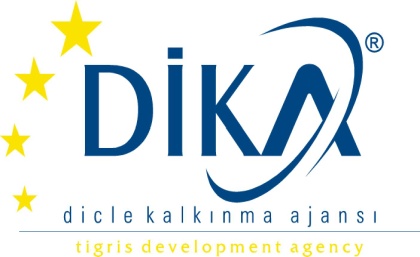 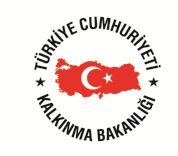 MEYVECİLİĞİN GELİŞTİRİLMESİ ORTAK MALİ DESTEK PROGRAMIPROGRAM UYGULAMA KILAVUZUReferans No: TRC3/15/MGMEYVECİLİĞİN GELİŞTİRİLMESİ ORTAK MALİ DESTEK PROGRAMIPROGRAM GENEL TANIMIGirişDicle Kalkınma Ajansı; Mardin, Batman, Şırnak ve Siirt illerini kapsayan ve İstatistikî Bölge Birimleri Sınıflandırmasına göre “TRC3” olarak adlandırılan bölgede hizmet vermek üzere 22 Kasım 2008 tarih ve 27062 sayılı Resmi Gazete’de yayımlanan 2008/14306 sayılı Bakanlar Kurulu Kararı ve 5449 sayılı Kalkınma Ajanslarının Kuruluşu, Koordinasyonu ve Görevleri Hakkında Kanun’un 3. maddesine dayanılarak Kalkınma Bakanlığı koordinasyonunda kurulmuş, kamu tüzel kişiliğini haiz bir kuruluştur.Kalkınma Ajansları tarafından sağlanacak proje ve faaliyet destekleri ile ilgili iş ve işlemler, usul ve esaslar, bunlardan yararlanma ilke ve kuralları 8 Kasım 2008 tarih ve 27048 sayılı Resmi Gazete’de yayımlanan Kalkınma Ajansları Proje ve Faaliyet Destekleme Yönetmeliği’nde belirlenmiştir. Bu Yönetmelik; Kalkınma Ajansları tarafından, kamu kurum ve kuruluşlarına, sivil toplum kuruluşlarına ve diğer gerçek veya tüzel kişilere sağlanacak mali ve teknik destekler ile bunların yönetimi, kullandırılması, uygulanması, izlenmesi, değerlendirilmesi ve denetimine ilişkin usul ve esasları kapsamaktadır. Ajans 5449 Sayılı Kalkınma Ajanslarının Kuruluşu, Koordinasyonu ve Görevleri Hakkında Kanunun 5 inci maddesinin c fıkrasına istinaden bölge plan ve programlarına uygun olarak Bölgenin kırsal ve yerel kalkınma ile ilgili kapasitesinin geliştirilmesine katkıda bulunmak maksadıyla hazırlanmış projelere mali destek sağlayabilmektedir.Kırsal kalkınma kavramı 19. yüzyılın başlarında ortaya çıkmış ve uluslararası alandaki gelişmelere paralel olarak pek çok değişikliğe uğrayarak günümüze kadar gelmiştir. Dünya’da özellikle 1980’li yıllardan sonra kırsal kalkınma yaklaşımlarında değişimler yaşanmaktadır. Özellikle ülkemiz gibi gelişmekte olan ülkelerde, büyümeye dayalı politik öncelikler yerini giderek toplumun tamamını kapsayan entegre kalkınma arayışlarına bırakmaktadır. Yeni kalkınma teorisinde kalkınmanın temel sorunu zenginliğin yaratılması değil, gelir dağılımında fırsat eşitliğinin sağlanması, bölgelerarası-bölge içi gelişmişlik farklarının azaltılması ve toplumun tamamını kapsayan politikalar üretilmesidir.Dünya Bankası 2003 yılında kendi uygulamalarına yönelik olarak “Yeni Kırsal Kalkınma Stratejisi” belirlemiş ve stratejinin misyonu olarak “yoksulluğun azaltılmasını” hedeflemiştir. Bu misyonu gerçekleştirmek için belirlenen vizyon ise,Kırsal alanda yaşayanların da en az kentsel alanlarda yaşayanlar düzeyinde bir yaşam standardı ve kalitesine sahip olduğu,Kırsal toplumların, yoksullar da dâhil olmak üzere tüm yaşayanlarına eşit ekonomik fırsatlar sunulduğu,Kırsal alanların yaşamak ve çalışmak için sürdürülebilir ve çekici olduğu,Kırsal alanların mevcut ekonomik, sosyal, kültürel, çevresel ve teknolojik değişikliklere adapte olabildiği veHer türlü nedenden kaynaklanan zayıflıkların azaldığı bir “Dünya”dır. Bunun yanında AB kırsal kalkınma politikasını da yönlendiren temel faktörler şu şekildedir; Tarım sektörünü yeniden yapılandırma ihtiyacı,Bölgesel gelişme politikası ile birlikte ekonomik ve sosyal bütünleşmenin artırılması gereği,Bu hususlar çerçevesinde oluşturulan kırsal kalkınma politikasının ilkeleri şunlardır:Tarımın çok fonksiyonluluğu,Kırsal ekonomilere çok sektörlü ve entegre bir yaklaşımın geliştirilmesi: Yeni gelir kaynakları yaratılması, istihdam sağlanması ve kırsal mirasın korunması.Kırsal kalkınma konusunda Türkiye’de gerçekleştirilmekte olan uygulamaları belirleyen iki büyük yapı; Dünya Bankası ve Avrupa Birliği’dir. Bu bağlamda TRC3 Bölgesinin kırsal yapısına bakıldığında gerek Dünya Bankası’nın gerekse Avrupa Birliği’nin kırsal kalkınmaya yönelik stratejileri ve politikaları, bölge için daha da öncelikli hale gelmektedir. Bölgenin kırsal nüfus oranı % 35 seviyesindedir. Bunun yanında TRC3 bölgesindeki illerde, gelişmişlik düzeyleri göz önüne alınarak kent yoğunlaşmasının da fazla olduğu görülmektedir. Dolayısıyla kırsalda tutunamayan ve kendi kent merkezleri ile diğer illere uzanan bir göç olgusundan bahsedilebilir. Bu göç olgusunun aşılması için kırsal alanda ekonomik faaliyetlerin geliştirilmesi kaçınılmazdır. Bölgedeki kırsal nüfusun temel ekonomik faaliyeti tarımdır. Bölgenin toprak arazi yapısı daha çok düşük kabiliyetli arazi sınıflandırmasına girmektedir. Bölgenin %65-70’ini kaplayan bu arazilerde tarımsal faaliyetleri yürütülememektedir. Dolayısıyla mevcut arazilerin en iyi şekilde değerlendirilmesi kırsal nüfus açısından hayati önem taşımaktadır. Ayrıca Ülkemizle paralel bir şekilde Bölgede de tarım arazilerinin gittikçe azaldığı görülmektedir. Bölgenin meyve üretiminin ülke içindeki payı artmasına rağmen mevcut durumda kişi başına düşen tarım alanı açısından bölge zayıf bir konumdadır.Bu rehber hazırlanırken aşağıdaki prensipler benimsenmiştir;Kalkınma, ekonomik büyümenin ötesinde insanın yaşam koşullarının iyileştirilmesiyle ilgili bir kavramdır. Kısa dönemli ekonomik çıkardan çok uzun dönemli çıkarları dikkate alan, toplumsal dinamikleri harekete geçirten ve sürdürülebilirliği dikkate alan bir yaklaşım olmalıdır.İnsan merkezli kalkınma yaklaşımı disiplinler arası bir yaklaşımdır. Ekonomik temelli görüşün yerine, toplumun her alanında sosyal, politik, kültürel boyutları da içeren disiplinler arası birleştirici bir görüşü dikkate alır.Bu yaklaşımın yönetim anlayışında insanın ve doğal kaynakların eşitlik, sosyal adalet ilkelerine uygun bir biçimde yönetilmesi gerekliliği vardır.Kırsal kalkınmaya yönelik bütüncül ve kırsal kalkınmanın tüm bileşenlerine yer veren bir strateji oluşturulması elzemdir. Bunun için de öncelikle temel ekonomik faaliyetlerin belirlenmesi ve bunun modern anlayış çerçevesinde desteklenmesi ve ekonomik altyapısının oluşturulması gerekmektedir. TRC3 Bölgesi kırsal nüfusunda müdahale edilmesi gereken öncelikli alanlardan birisi de "Nöbetleşe Yoksulluk" olgusudur. Maddi yoksunluktan dolayı temel gelir kaynağı olarak herhangi bir girişimde de bulunamayan aileler bu durumu bir sonraki nesle de aktarmaktadır. Buna tek alternatif olarak ise kent merkezine göç sunulmaktadır ki bu programla, hem göçün engellenmesi hem de bir sonraki nesle aktarılan yoksulluğun azaltılması amaçlanmıştır. Ayrıca Kırsal nüfusun yoksulluk oranını doğrudan etkileyecek bu mekanizma, kadın ve genç nüfus gibi dezavantajlı grupların statüsünün güçlendirilmesi açısından da önemli bir etki yaratacaktır.Meyveciliğin Geliştirilmesi Ortak Mali Destek Programı başta Onuncu Kalkınma Planı (2014-2018) olmak üzere, diğer ulusal strateji belgeleri ile uyum gözetilerek hazırlanan TRC3 Bölgesi 2011- 2013 Bölge Planı ve TRC3 Bölgesi 2014-2023 Bölge Planı Taslağında belirtilen gelişme eksenleri, öncelik ve tedbirlerle uyumlu bir şekilde yerel öncelikleri dikkate alan bir yaklaşımla uygulanacaktadır.Meyveciliğin Geliştirilmesi Ortak Mali Destek Programı;Onuncu Kalkınma Planı’nda (2014-2018) “Bölgesel gelişme politikalarıyla, bir taraftan bölgesel gelişmişlik farkları azaltılarak refahın ülke sathına daha dengeli yayılmasının sağlanması, diğer taraftan tüm bölgelerin potansiyeli değerlendirilip rekabet güçleri artırılarak ulusal büyümeye ve kalkınmaya katkılarının azami seviyeye çıkarılması. ” amacı ve bu amaç altında yer alan “Düşük gelirli bölgelerde ekonomik faaliyet kollarının çeşitlendirilmesi, mikro işletmelerin geliştirilmesi, tarımsal verimliliğin artırılması, kentsel ve kırsal alanda yaşam kalitesinin iyileştirilmesi, beşeri ve sosyal sermayenin güçlendirilmesi, bu bölgelerin ulusal pazarla ve diğer bölgelerle bütünleşme düzeyinin yükseltilmesi; eğitim, sağlık, iletişim ve yerel yönetim hizmetlerinin sunum kalitesi ve erişilebilirliğinin artırılması.” politikası, 2011-2013 Bölge Planı’nda Bölge’nin coğrafi konumu ve içsel potansiyeline dayalı rekabet avantajına ve istihdam yaratma kapasitesine sahip sektörlerin geliştirilmesi amacı (4) altında, Bölge’de tarımsal üretim değer zincirinin güçlendirilmesi, yenilikçi uygulamaların yaygınlaştırılması ve rekabetçi ürünlere odaklanma yoluyla tarımsal potansiyelin etkin ve sürdürülebilir şekilde değerlendirilmesi stratejik önceliği (4.8) kapsamında yenilikçi ve nitelikli tarım uygulamalarının yaygınlaştırılması (4.8.2) ve tarımda rekabetçi ürünlerin öne çıkarılması ve desteklenmesi (4.8.3) hedefleri,Taslak 2014-2023 Bölge Planı’nda Beşeri Gelişme ve Sosyal İçerme Stratejisinde (5,1.) Dezavantajlı gurupların toplumsal ve ekonomik yaşama katılımının arttırılması önceliği (1.5.1) altında Kırsal yoksulluğun azaltılmasına yönelik kırsal alanda ekonomik faaliyet çeşitlendirmesinin sağlanması,gibi hedef ve stratejiler temel alınarak TRC3 Bölgesi’nin tarımsal üretim ve verimini arttırmak, kırsal kalkınmaya katkı sağlamak amacıyla “Meyveciliğin Geliştirilmesi Ortak Mali Destek Programı” tasarlanmıştır.Programın Amaçları ve ÖncelikleriMeyveciliğin Geliştirilmesi Ortak Mali Destek Programı’nın genel amacı;TRC3 Bölgesi’nde kırsal alanda, geri kalmış dağlık alt bölgelerde uzun vadede katma değeri yüksek, rekabetçi bir tarımsal üretim yapısının oluşturulması suretiyle çiftçilerin gelir düzeyinin artırılarak Bölge içi gelişmişlik farklarının azaltılmasına katkı sağlamaktır.Bu Ortak Mali Destek Programı için belirlenen özel amaç ise;Kırsal dağlık alanlarda yöreye uygun kapama meyve bahçelerinin tesis edilmesi suretiyle katma değeri görece yüksek ürünlerin yaygınlaştırılmasıdır.Dicle Kalkınma Ajansı Tarafından Sağlanacak Mali Kaynak Bu program kapsamında desteklenecek projeler için tahsis edilen toplam tutar 10.000.000 TL’dir. Dicle Kalkınma Ajansı, bu programa ayırdığı kaynakların bir kısmını veya tamamını kullandırmama hakkını saklı tutar. Destek Tutarı Bu program çerçevesinde il bazlı verilebilecek toplam destek limitleri aşağıda belirtilmiştir: 	Hibenin toplam miktarı, il bazında öncelik bölgelerine göre dağıtılacaktır. Talebin az olması durumunda bu husus göz ardı edilebilir.	Öncelik Bölgesi 1, Ajans’ın ’Dicle Bölgesi Rekabet Analizi’ çalışmasında TRC3 Bölgesinde yer alan 30 ilçenin sosyo-ekonomik gelişmişlik endeksi sıralamasındaki son 15 ilçeyi kapsar. 	Öncelik Bölgesi 2, Öncelik 1 dışındaki ilçeleri kapsar. İl içi dağıtılacak bütçeler öncelik kategorilerine göre ayrılmıştır. İller, ilgili öncelikler altında yer alan ilçeler ve öncelik alanlarına göre ayrılan bütçeler aşağıda verilmiştir:MARDİN BATMANSİİRTŞIRNAK Bir il veya il içindeki önceliklerden herhangi biri için, alınan başvuruların idari ve teknik açılardan uygun olmayan projelerin olması veya toplam yaklaşık tutarlarının yetersiz olması nedeniyle ayrılan bütçenin tamamının kullanılamayacak olması durumunda, kalan bütçenin aynı il içindeki diğer bir önceliğe aktarılması veya bir ilin kalan bütçesinin diğer bir ile aktarılması Ajans Genel Sekreterliği’nin yetkisindedir. Hiçbir destek, Başvuru Sahibi olan çiftçilerin sunacağı her bir proje için projenin toplam uygun maliyetinin %75’inden fazla olamaz. Bu değerlerin dışında kalan destek taleplerini içeren projeler değerlendirmeye alınmayacaktır. İl başına ayrılan program bütçesine karşılık gelen ve Ajans desteği dışında kalan eş finansman tutarı, protokolü imzalayan tarafı olması sebebiyle, Program Ortağı tarafından başvurusu başarılı olan talep sahibi çiftçilerden alınan nakdi katkılar ile karşılanacaktır. Ayni katkılar eş finansman olarak kabul edilmeyecektir.Talep sahibi çiftçilerin taleplerinin Ajans ve Program Ortağı tarafından değerlendirilmesi ardından oluşacak il bazlı nihai talep listeleri, Ajans ve Program Ortağı web sitelerinden yayınlanacaktır.  Listelerin ilan edilmesini müteakip 15 gün içinde Program ortağı talepleri olumlu değerlendirilen çiftçilerden katkı paylarını talep edecektir. İhale sonrası artık kalan tutar ise; kırım oranlarında her bir talep sahibi çiftçiye geri ödenecektir.MEYVECİLİĞİN GELİŞTİRİLMESİ ORTAK MALİ DESTEK PROGRAMINA İLİŞKİN KURALLAR Bu bölümde; “Meyveciliğin Geliştirilmesi Ortak Mali Destek Programı” çerçevesinde finanse edilen programın uygulanması ile ilgili kurallar, 8 Kasım 2008 tarih ve 27048 sayılı “Kalkınma Ajansları Proje ve Faaliyet Destekleme Yönetmeliği” ve “Destek Yönetim Kılavuzu” hükümlerine uygun olarak açıklanmaktadır. 	Dicle Kalkınma Ajansı bu ortak mali destek programını zorunlu hallerin ortaya çıkması durumunda sürecin herhangi bir aşamasında iptal etme hakkını saklı tutar. Program Ortağı kendisi dışında oluşan bu zorunlu durumlarda programın Uygunluk KriterleriDestek sağlanabilecek projelere yönelik üç temel uygunluk kriteri söz konusudur:Başvuru Sahiplerinin Uygunluğu (Çiftçiler) Projelerin Uygunluğu Maliyetlerin UygunluğuMaliyetlerin Uygunluğu Başvuru Sahiplerinin Uygunluğu: Kimler Başvurabilir               Bu program kapsamında destek başvurusunda bulunabilecekler; TRC3 Bölgesi’nde 2014 veya 2015 yılında alınmış Çiftçi Kayıt Sistemi Belgesine sahip kayıtlı çiftçilerdir.Uygun Projeler: Destek Başvurusu Yapılabilecek ProjelerBu dokümanda yer alan proje ibaresi, Ajans desteğinden yararlanmak üzere Program Ortağına başvuru sahibi olan çiftçiler tarafından sunulan kapama meyve bahçesi kurulumuna odaklanmış, bütçesi ile bütünlük arz eden, belirli süreli ve düzenli faaliyetler bütününü ifade eder. Program Uygulama BirimiBu programın Program Ortağı tarafından yürütülmesinden operasyonel anlamda Program Uygulama Birimi (PUB) sorumludur. (PUB); Program Ortağının proje faaliyetlerinin içeriği ve proje uygulama konusunda yetkin teknik personel içerecek şekilde kuracağı ve programın yürütülmesinden (çiftçi bilgilendirme, talep toplama, arazi uygunluk kontrolü, değerlendirme/puanlama, Ajansa raporlama, ihale/satın alma, hakediş hazırlama ve onaylama vb.) sorumlu olacak olan ve Ajans’ın tüm iş ve işlemlerde muhatap alacağı birimdir. Program Ortağı, programın yürütülmesinden sorumlu olacak ve gerekli teknik vasıflara haiz teknik PUB’u oluşturmakla yükümlüdür.  PUB’nde ekip lideri olarak bir koordinatörün görev alması gerekmektedir. Proje koordinatörü ve diğer tüm ekip üyelerinin özgeçmişleri EK 1.3 Kontrolörlük Organizasyon Şeması eki olarak protokol imzalanması akabinde 10 gün içinde Ajansa sunulmalıdır.   YerProje kapsamındaki faaliyetlerin tamamı, Ajansın faaliyet gösterdiği TRC3 Düzey 2 Bölgesi’nde (Mardin, Batman, Şırnak, Siirt) gerçekleştirilmelidir. 2015 Yılı Meyveciliğin Geliştirilmesi Ortak Mali Destek Programı’nın genel ve özel amaçlarına uygun olacak şekilde, özelikle 500 metre ve üzeri dağlık kırsal alanlardaki projeler desteklenecektir.Desteklenecek Proje Konuları 	İllere göre belirlenen uygun meyve çeşitleri aşağıda belirtilmiştir;	Tesis edilecek her bir meyve bahçesi en az 3 veya 5 dekar, en fazla 50 dekar ve kapama olmalıdır. Belirlenen alt dekar limiti Program Ortağı tarafından ilin önceliklerine göre 3 veya 5 dekardan biri olacak şekilde belirlenecektir. Seçilen proje başvuru dekar alt limiti ilgili ildeki tüm başvuru sahipleri için geçerli olacaktır ve talep toplamak için yapılan ilanda açıkça belirtilecektir.	Meyveciliğin Geliştirilmesi Ortak Mali Destek Programı kapsamında desteklenecek temel destek kalemleri:Sertifikalı Meyve Fidanı Alımı ve Dikilmesi,		Çevre İhata Sisteminin Kurulması,	Bahçe içi Damla Sulama Sisteminin Kurulması,Görünürlük Tabelalarından oluşmaktadır.	Tesis edilecek kapama meyve bahçesi proje başvurusunun; sertifikalı meyve fidan alımı ile ihata sisteminin kurulması bileşenlerini bir arada içermesi zorunludur. Bunlardan sadece birini içerecek şekilde yapılacak başvurular kabul edilmeyecektir. Proje başvurusunun bahçe içi sulama sistemi kurulumu bileşenini içerip içermemesi ise başvuru sahibinin seçimine kalmıştır. Talep halinde bu bileşen de diğer zorunlu iki bileşene eklenerek toplam 3 bileşen için başvuruda bulunulabilir.	Protokol kapsamındaki kapama meyve bahçeleri bu kılavuzun ekinde yer alan (EK 1.2) Teknik Şartnamede belirtilen özelliklere uygun olarak tesis edilecektir.Proje Başvuruları ve Mali Destek Almaya İlişkin Özel Düzenlemeler: Program Ortağı program uygulama süresi içerisinde, proje faaliyetlerinden maddi anlamda herhangi bir kar elde edemez. Kar elde etmesi durumunda, kar tutarı destek miktarından mahsup edilir. Uygun olan her yerde, çevreyle uyumlu olmak şartıyla, maliyet etkin teknikler kullanılmalıdır.Ortak Mali Destek Programından alınacak destekle inşa edilecek veya geliştirilecek altyapının mülkiyeti veya intifa hakkı projenin tamamlanmasından sonra asgari 3 yıl süre ile Program Ortağı’nın kontrolünde tutulmalıdır. Destek kapsamında tesis edilen meyve bahçelerinde bu süre zarfında ekilen fidanlar başvuru sahibi tarafından korunmalı ve arazi program amacı dışında kullanılmamalıdır. Maliyetlerin Uygunluğu: Destekten Karşılanabilecek MaliyetlerDestek için sadece “uygun maliyetler” dikkate alınabilir. Bu nedenle bütçe, hem bir maliyet tahmini hem de “uygun maliyetler” için bir tavan niteliğindedir. Uygun maliyetler,  tahmini maliyetlere değil, gerçek maliyetlere (projenin uygulanması sırasında yapılacak fiili maliyetlere; örneğin proforma faturalara, birim fiyat esaslı keşif özetine) dayandırılmalıdır. Bu programda bir maliyetin uygun maliyet olarak kabul edilebilmesi için aşağıdaki genel koşullar aranmaktadır:Programın uygulama süresi içinde gerçekleşmesi,Programın yürütülmesi için gerekli ve gerçekçi mali yönetim prensipleriyle uyumluolması ve maliyet etkinliği yaratması.Program uygulamalarında ortaya çıkan bütün maliyetler destek kapsamına girmemektedir. Bu çerçevede, maliyetlerin uygunluğuna ilişkin esaslar aşağıda belirtilmektedir:Uygun MaliyetlerUygun maliyetler, programın yürütülmesi için gerekli olan, Program Ortağı tarafından gerçekleştirilen ve gerçek tutarlar üzerinden hesaplanan maliyetlerdir: Teknik şartnamede belirtilen kapsam, özellik ve limitlerde olmak şartıyla Fidan Alımı ve Dikimi ( İşçilik, teknik şartnamede belirtilen sınırlarda dikim aşamasında verilecek can suyu ve dikim de kullanacak gübre maliyetleri de ilgili maliyet kalemi içinde değerlendirilecektir. )  Çevre İhata Sistemi (Bahçe Tesisi) Kurulumu,  Damla Sulama Sistemi Kurulumu Katma Değer Vergisi Görünürlük Maliyetleri (Bahçe Görünürlük Tabelaları) Programın geneline yönelik olarak yapılacak Tanıtım ve Görünürlük faaliyetleri (Tanıtım, Afiş, Broşür ) Program Ortağı ve Dicle Kalkınma Ajansı tarafından planlanıp, Program bütçesi dışında Ajans tarafından karşılanacaktır.Program kapsamında özellikle toplanan taleplerin değerlendirilmesi, projelendirme, işin yapımı ve hakediş dönemlerinde kullanılmak üzere Program Ortağının 3 tane arazi aracını 5’er aydan, maksimum toplam bedeli KDV Dâhil 25.000 TL olacak şekilde kiralama maliyetleri program bütçesinden karşılanacaktır. İlgili satın alma belgeleri, ödeme dekontları vb. destekleyici belgeler nihai rapor ile Ajans’a sunulduktan sonra ödeme Ajans tarafından proje bütçesinden karşılanacaktır. Program ortağının Ajans’tan talebi üzerine toplam kiralama bütçesi ve kullanım amaçları aynı kalmak şartıyla,  araç kira süresinin uzatılıp kısaltılması mümkündür.İhale İlan Bedeli, Denetim Maliyetleri  ( Program Bütçesinden karşılanacaktır.)Uygun Olmayan Maliyetler Bu programda hiçbir şekilde uygun maliyet olarak kabul edilmeyecek olan maliyet kalemleri aşağıda sıralanmaktadır: Kapama meyve bahçesi tesis edilecek arazinin dikime hazırlanması için yapılacak giderler, Sondaj, kanal, havuz ve bunun gibi su alma yapılarına ait ( Su deposu hariç )  yapılan harcamalar,Tesis edilecek meyve bahçelerinde;  ilaçlama gibi teknik ve kültürel tedbirler kapsamında yapılan harcamalar,Binek araç kiralaması,Diğer makine-ekipman maliyetleri,Program Ortağı program kapsamında görev alan kişilerin kusur ve ihmalleri sebebiyle doğacak olan ceza, icra, haciz, mahkeme giderleri, faiz ve sair giderler,Borçlar; zarar veya borç karşılıkları, faiz borcu,Sarf malzemesi maliyetleri,Tüketim malzemeleri ve ofis malzemeleri,Bilgisayar ve ekipmanlarının maliyetleri,Ofis ve gayrimenkul kira maliyetleri,Hali hazırda başka bir kapsamda finanse edilen kalemler,Arazi veya bina alımları, istimlâk bedelleri,İkinci el makine/ekipman alımları,Mali hizmetlere ilişkin giderler (özellikle havale maliyetleri, sigorta, banka maliyetleri vb.),Kur farkından doğan zararlar,Programda görevlendirilecek mühendis, mimar ve tekniker gibi teknik personel maaşları,Program koordinatörü, yardımcısı, asistan, muhasebeci gibi programın idari ve mali yönetiminden sorumlu personelin maaşları,Programın uygulanmasına katılan kamu görevlilerinin maaşları,Mali ödemelere ilişkin her türlü vergi, resim, harç ve sair giderler,Üçüncü taraflara verilen krediler,Traktör, çekici, panelvan, motorlu karavan, arazi taşıtı vb. taşıt alımı maliyetleri,Sıfır ve ikinci el binek araç, toplu taşıma araçları satın alımı,Proje hazırlamaya dair faaliyetler; örneğin fizibilite çalışmaları, proje tasarımları, ÇED çalışmaları,Leasing ve amortisman giderleri,İletişim giderleri (cep telefonu/sabit telefon/internet giderleri, …vb.),Ayni katkılar,Projeyle ilgisi olmayan harcamalar.Ajans tarafından gerekli görüldüğü takdirde bütçede değişiklik yapılabilecektir.  Kontroller, Program Ortağının ilave açıklama yapmasını ve Dicle Kalkınma Ajansı’nın destek tutarında indirim yapmasını gerektirebilir. Bu nedenle, Program Ortağının gerçekçi ve uygun maliyetli bir bütçe sunması önemlidir. Bütçeyi netleştirmek için, maliyetlerin gerekçelerinin ayrıntılı bir şekilde ve standart formatta hazırlanması gerekmektedir.Ayni katkılarAyni katkılar; Program Ortağı tarafından yapılacak her türlü arazi, mal, malzeme, işgücü, makine ve ekipman katkısıdır. Program Ortağı yapılan ayni katkılar, gerçek harcamaları yansıtmazlar ve uygun maliyet olarak değerlendirilmezler. Bu nedenle, bu katkılar, Program Ortağı tarafından sağlanan eş finansman olarak değerlendirilemez. Taleplerin Alınması, Değerlendirilmesi ve Destek Alacak Başvuru Sahiplerinin BelirlenmesiAjans ile Program Ortağı arasında ortak mali destek protokolünün imzalanmasının akabinde,  program ile ilgili gerekli bilgilendirme ve tanıtım faaliyetleri yürütülecektir. Protokolün imzalanmasından sonra 10 gün içinde Program Ortağı Protokol eklerinden EK 1.3’te formatları verilen Kontrolörlük Organizasyon Şemasını ve EK 1.3.1 ‘de verilen Program Uygulama Birimi Personel Özgeçmişleri formata uygun biçimde dolduracak ve Ajans sunacaktır. Tanıtım faaliyetlerinin tamamlanmasını takiben program ortağı tarafından EK 1.1 Talep Toplama Formunda talep edilen bilgi ve belgeleri içerecek şekilde Başvuru Sahiplerinden meyve bahçesi kurulumu konusunda 45 gün içerisinde talepler toplanacaktır. Alınan talepler en geç 85 gün içerisinde, işbu Kılavuz ve eklerinde belirtilen uygunluk ve teknik değerlendirme kriterlerine göre değerlendirilecektir. Değerlendirme işlemlerinin ardından il bazlı belirlenen öncelikli ilçelere göre yapılan puanlamalar sonucunda nihai listeler (EK 1.5) program bütçesi de dikkate alınarak hazırlanıp talep formları ve ekleri ile birlikte Ajansa onay için sunulacaktır.Ajans, kendisine sunulan değerlendirme sonuçlarını inceleyip en geç 15 gün içerisinde onay verecek veya eksiklikleri/yanlışlıkları bildirip düzeltme talebinde bulunacaktır. Düzeltme talep edilmesi durumunda talepte bulunmak için de aynı süre içerisinde kalınmalıdır. Düzeltme talebinde bulunulması halinde düzeltme sonrası aynı süre tekrar başlayacaktır.	Program kapsamında Ajans ve Program Ortağı tarafından takip edilmesi gereken iş takvimi aşağıdaki gibidir:Protokol Kapsamında Program Ortağı Tarafından Sunulacak  Evrak Listesi:Program kapsamında program ortağından talep edilen evrağın, Program Uygulama Kılavuzunda bulunan iş programı dikkate alınarak, protokolün taraflarca imza altına alınmasından sonra sunulması gerekmektedir.EK 1.1: Program Ortağı, faaliyetlerin uygulanacağı il için belirlenen uygun meyve çeşitlerine bağlı kalmak şartı ile her bir çiftçiden programa dâhil olmak istediklerine yönelik talep toplayacaktır. Talep Formu (EK 1.1), Program Ortağı ve/veya ilgili kurumlar tarafından onaylanarak aşağıda belirtilen ekleri ile birlikte Ajansa sunulacaktır. Bu ekler;EK 1.1.1 Yaklaşık Maliyet Hesap TablosuÖrneği Protokol eklerinde verilen, Talep sahibi çiftçilerin her biri için Program Uygulama Kılavuzunda yer alan teknik özelliklere göre hazırlanmış Yaklaşık Maliyet formu, talep formunun eki olarak verilecektir.Her bir talep formunda belirtilen maliyetler, Program Ortağının hazırlayacağı bütçe kalemlerinin temelini oluşturacaktır. EK 1.1.2 ÇKS (Çiftçi Kayıt Sistemi Belgesi) Talep sahibi her bir çiftçiye ait güncel onaylı (2014/2015) Çiftçi Kayıt Sistemi Belgesi ( Talep Formu Ek-1.1) talep toplama formunun eki olarak Ajansa sunulacaktır.EK 1.1.3 Mülkiyet Durumunu Gösterir Belgeler Proje faaliyetine konu olan her bir arazi; Talepte bulunan çiftçiye ait ise noterden onaylı tapu örneği (veya Tapu ve Kadastro Müdürlüğünden onaylı tapu kayıt belgesi), Verasete iştirak tapulu ( arazi birden çok şahsa ait ve arazinin tamamında talep sahibi çiftçi tarafından proje yapılmak isteniyor ise) ise diğer hissedarlardan alınmış noter onaylı en az 20 yıllık muvafakatname ile birlikte noterden onaylı tapu örneği veya Tapu ve Kadastro Müdürlüğünden alınmış onaylı tapu kayıt belgesi,Kiralık ise noterden alınmış tasdikli en az 20 yıllık kira sözleşmesi,Mülkiyet durumu ile ilgili mevcut durumda kadastro girmemiş bölgelerde İl Müdürü onaylı keşif raporu kabul edilecektir. Bu durumda dâhil güncel ÇKS belgesinin mevcut olması zorunludur.Çiftçinin, birden fazla hissedarı bulunan tapulu bir arazinin sadece kendisine ait fakat yeri resmi kayıtlarda belli olmayan kısmında proje uygulama talebinde bulunduğu durumlarda, çiftçi noterden tasdikli tapu örneği (veya Tapu ve Kadastro Müdürlüğü’nden onaylı tapu kayıt belgesi) ile birlikte diğer hissedarları ile  ileride yaşanacak her türlü sorun için kendisinin sorumlu olduğuna dair tek taraflı noter onaylı taahhütname ibraz etmelidir.EK 1.1.4: Meyve bahçesi kuracak talep sahibi her bir çiftçiye ait arazi için farklı açılardan çekilmiş 2’şer adet fotoğrafEK-1.1.5: Sulama öngörülen talepler için detaylı sulama uygulama projeleriKontrolörlük Belgesi Program Ortağı kontrolörlük faaliyetlerini;Talep toplama formunda verilen teknik değerlendirme kriterlerine göre hesaplanan ve en yüksek puandan en düşük puana göre listelenen tüm taleplerin, ilgili maliyetler ile birlikte görüleceği ve örneği EK 1.5’de verilen nihai talep listesi.  Daha Fazla Bilgi Almak İçin:Sorularınızı, programın referans numarasını, açık bir şekilde belirterek aşağıdaki e-posta adresine veya faks numarasına gönderebilirsiniz.E-posta adresi			: sss.psyb@dika.org.tr   Faks				: 0 (482) 213 14 95  Teknik Yardım Masası Tel	: 0 (482) 212 11 07/444Soruların yanıtları, Ajansa ulaşma tarihinden sonra en geç 10 gün içerisinde aşağıdaki adreste yayınlanacaktır: Performans Göstergeleri Performans Göstergeleri program başarısının ölçülmesine esas oluşturacaktır.  Protokol Uygulanması ve Uygulama KoşullarıProtokol özellikle aşağıda belirtilen hakları ve yükümlülükleri düzenler:Kesin destek tutarı: Azami destek tutarı protokolde belirtilecektir. Bölüm 2.1.4’de açıklandığı gibi, bu tutar, tahminlere dayalı bir şekilde hazırlanan bütçe çerçevesinde belirlenecektir. Kesin destek tutarı, proje sona erdiğinde ve nihai rapor sunulduğunda kesinlik kazanacaktır. Mali destek hiçbir koşulda protokolde belirtilen tutarı geçemez, protokol tutarını aşan ek ödeme yapılamaz ve Program Ortağı tarafından aynı protokol kapsamında ek destek talebinde bulunulamaz.Hedeflerin gerçekleştirilememesi: Program Ortağının protokol koşullarını yerine getirmemesi, programın protokol, ekleri ve yürürlükteki mevzuatlara ( KİK vb.) uygun uygulanmaması hallerinde Ajans destek tutarını azaltabilir ve/veya o zamana kadar ödenen tutarların tamamen ya da kısmen geri ödenmesini talep edebilir. Ayrıca desteklenen proje veya faaliyet kapsamında, Ajans tarafından istenen bilgi ve belgelerin zamanında ve eksiksiz verilmemesi, izleme ziyaretlerinde uygulama ve yönetim mekânlarına erişimin zorlaştırılması yahut engellenmesi veya projenin protokole, eklerine ve yürürlükteki mevzuata uygun şekilde yürütülmediğinin tespiti halinde Ajans, ödemeleri durdurabilir ve/veya protokolü feshederek buna ilişkin mevzuatta ve protokolde belirtilen hukuki yollara başvurabilir. Bunun dışındaki herhangi bir zorunlu durumda programın durdurulması, iptali durumunda program ortağı, kendisi dışında oluşan durumdan dolayı zararının Ajans tarafından karşılanmasını talep etme hakkına sahiptir.Raporlar: Program Ortağı, uygulama sürecinde, projede kaydedilen ilerleme ve gerçekleşmeleri içeren raporlar sunmak zorundadır. Bunlar; protokolde belirtilen dönemlerde sunulacak ara raporlar (hakediş ve kontrolörlük raporları ile birlikte) ve program faaliyetlerinin tamamlanmasını takiben sunulacak nihai rapor ile projenin etkilerinin değerlendirilebilmesi amacıyla sunulacak proje sonrası değerlendirme raporundan oluşmaktadır. Ayrıca Ajans, Program Ortağından ilave bilgi ve belge talebinde bulunabilir.Ödemeler: Ajans tarafından ön ödeme sonrasında yapılacak diğer ödemeler, hak ediş esasına göre gerçekleştirilir. Buna göre, ön ödeme tutarının ve aynı oranda Program Ortağının eş finansman tutarının usulüne uygun harcandığını gösteren belgelerin ara/nihai raporlarla birlikte Ajansa sunulması, ilgili raporların Ajans tarafından incelenip uygun bulunması ve onaylanmasından sonra; (protokolde aksi belirtilmediği takdirde) Program Ortağının banka hesabına 30 gün içerisinde aktarılır. Program Ortağı tarafından ilgili raporlar sunulmadan ve usulüne uygun ödeme talebinde bulunulmadan hiçbir ödeme yapılmaz.Tanıtım ve Görünürlük: Program Ortağı, hizmet, mal alımı ve yapım işleri faaliyetlerinde Ajansın sağladığı mali desteği ve Kalkınma Bakanlığı’nın genel koordinasyonunu görünür kılmak ve tanıtmak için, Ajansın internet sitesinde (www.dika.org.tr) yayınlanan “Tanıtım ve Görünürlük Rehberine” uygun olarak gerekli önlemleri alır. Tanıtım ve görünürlük Program Ortağı ve Ajans tarafından planlanıp, maliyetleri Ajans tarafından Program bütçesi dışından karşılanacaktır.Satın Alma İşlemleri: Program Ortağı desteklenen proje ve faaliyetleri kapsamında yapacakları ihale ve satın alma faaliyetleri, harcama usul ve esasları ilgili kanunlarca belirlenen kurum ve kuruluşlar bakımından kendi mevzuatlarına göre gerçekleştirir.EKLEREK-1 PROGRAM UYGULAMA KILAVUZU VE EKLERİEK 1.1 Talep Toplama Formu		EK.1.1.1 Yaklaşık Maliyet Tablosu ÖrneğiEK 1.2 Teknik ŞartnamelerEK 1.3 Kontrolörlük Organizasyon Şeması FormatıEK 1.3.1 PUB Personel Özgeçmişleri FormatıEK 1.4 Kontrolörlük BeyanıEK-1.5 Nihai Talepler Listesi FormatıEK 2: GENEL KOŞULLAREK 3: MALİ KİMLİK FORMUEK 4: ÖDEME TALEBİEK 5: NİHAİ RAPOR FORMUMardin: 2.500.000,00 TL Batman: 2.500.000,00 TL Şırnak: 2.500.000,00 TLSiirt: 2.500.000,00 TLÖncelik 1: Savur, Derik, Dargeçit750.000 TLÖncelik 2: Artuklu, Kızıltepe, Nusaybin, Midyat, Yeşilli, Ömerli, Mazıdağı1.750.000 TLÖncelik 1:  Beşiri, Gercüş, Sason,  Hasankeyf1.500.000 TLÖncelik 2:  Merkez, Kozluk1.000.000 TLÖncelik 1: Eruh,  Şirvan, Pervari, Baykan 2.000.000 TLÖncelik 2: Merkez, Kurtalan, Aydınlar500.000 TLÖncelik1 Beytüşşebap, İdil, Güçlükonak, Uludere1.750.000 TLÖncelik2 Merkez, Cizre, Silopi750.000 TLAjans tarafından gerekli görüldüğü takdirde bütçe revizyonu yapılabilir. Olası bir bütçe revizyonu sonucunda projenin toplam bütçesi düşürülebilir. Böyle bir durumda talep edilen destek miktarı düşürülürken talep edilen destek oranı sabit kalacaktır.Ajans ve Program Ortakları ortak işbirliği protokolünü imza altına aldıktan itibaren bu Yönetmelik hükümlerini ve bu rehberde yer alan bütün hususları kabul etmiş sayılırlar.Her bir meyve alanı projesi için Program Ortağı tarafından toplanacak taleplerde bu durumun göz önüne alınması gerekmektedir.Mardin   : 	Antep Fıstığı, Ceviz, BademBatman  :   	Antep Fıstığı, Ceviz, ÜzümSiirt	     : 	Antep Fıstığı, Ceviz,  Nar  Şırnak    :	Antep Fıstığı, Ceviz, BademProgram Ortakları yukarıda belirtilen illere göre desteklenecek uygun meyve çeşitleri dışında herhangi bir meyve çeşidi için proje kabul edemezler.Özetle;Sertifikalı Meyve Fidanı Alımı ve Dikimi, Bahçe İçi Damla Sulama Sistemi ve Çevre İhata Kurulumunu içeren proje başvuruları veyaSertifikalı Meyve Fidanı Alımı ve Dikimi ve Çevre İhata Sistemi Kurulumundan oluşan proje başvuruları kabul edilecektir.Tüm projeler her koşulda ilgili meri (yürürlükteki) mevzuata uygun olmalıdır.Bu faaliyet, destekten faydalanacak talep sahibi çiftçiler tarafından ana proje faaliyetlerine BAŞLANMADAN ÖNCE yapılacaktır.İ Ş TANIMIGÜNBAŞLANGIÇ TARİHİBİTİŞ TARİHİ Çiftçilerden Taleplerin Toplanması4523 Mart 2015 Pazartesi7 Mayıs 2015 PerşembeTaleplerin Değerlendirilmesi ve Ajans Onayına Sunulması858 Mayıs 2015 Cuma31 Temmuz 2015 CumaAjans Değerlendirmesi ve Onayı153 Ağustos 2015 Pazartesi17 Ağustos 2015 PazartesiTalebi kabul edilen çiftçilerden katkı payı alınması, taahhütnamelerin alınması1518 Ağustos 2015 Salı1 Eylül 2015 SalıÇevre İhata İhale Dokümanlarının Hazırlanması ve Ajans Onayına Sunulması102 Eylül 2015 Çarşamba11 Eylül 2015 CumaÇevre İhata İhale Dokümanının Ajansça İncelenmesi ve Onaylanması1014 Eylül 2015 Pazartesi23 Eylül 2015 ÇarşambaÇevre İhale İhaleye Çıkılması ve Yükleniciler ile Sözleşme İmzalanması4024 Eylül 2015 Perşembe2 Kasım 2015 PazartesiÇevre İhata işinin yapımı 1203 Kasım 2015 Salı1 Mart 2016 Salı(Kontrol, ve İzleme Faaliyetleri)Fidan İhalesi Dokümanlarının Hazırlanması ve Ajans Onayına Sunulması1015 Eylül 2015 Salı24 Eylül 2015 PerşembeFidan İhale Dokümanının Ajansça İncelenmesi ve Onaylanması1025 Eylül 2015 Cuma4 Ekim 2015 PazarFidan İhalesine çıkılması ve Yükleniciler ile sözleşme imzalanması 405 Ekim 2015 Pazartesi13 Kasım 2015 CumaFidanların dikiminin yapılması (1)4016 Kasım 2015 Pazartesi25 Aralık 2015 CumaFidanların dikiminin yapılması (2 )4016 Şubat 2016 Salı27 Mart 2016 PazarDamla Sulama ve Bağ Telli Terbiye Sisteminin Kurulması İhale Dokümanlarının Hazırlanması ve Ajans Onayına Sunulması 2025 Eylül 2015 Cuma5 Ekim 2015 PazartesiDamla Sulama ve Bağ Telli Terbiye Sisteminin Kurulması İhale Dokümanlarının Ajans tarafından incelenmesi ve Onaylanması106 Ekim 2015 Salı15 Ekim 2015 Perşembeİhale Çıkılması ve Yükleniciler ile sözleşme imzalanması 401 Ocak 2016 Cuma9 Şubat 2016 Salıİşin Yapımı  ( Kontrol, Geçici Kabul, İzleme )6016 Şubat 2016 Salı15 Nisan 2016 CumaNihai Raporun Hazırlanması ve Ajansa sunulması 3016 Nisan 2016 Cumartesi16 Mayıs 2016 PazartesiKendi personeli veya program kapsamında istihdam edeceği teknik personel ile sağlayacak ise:Örneği Destekleyici Belge Örneklerinde EK-1.3’te yer alan kontrolörlük organizasyon şemasını,Bir kamu kurumu aracılığıyla gerçekleştirecek ise:Kontrolörlük işini gerçekleştirecek kamu kurumunun; programdaki kontrolörlük görevinin açıkça belirtildiği ve örneği EK 1.4 ’te yer alan kontrolör kamu kurumu tarafından imzalanacak yazılı beyanı Ajans’a sunması gerekmektedir.Kontrolör teşkilatı yukarıda belirtilen her iki durumda da tesis edilen bahçelerin kontrolünü en az 3 yıl boyunca yapacaktır. Ajans tarafından yapılan geçici kabul tarihinden itibaren 3. yılın sonunda Program Ortağı Proje kapsamında yapılan meyve bahçe tesislerinin son durumuna yönelik olarak Ajansa bir rapor sunacaktır.www.dika.org.trPROGRAM DÜZEYİ PERFORMANS GÖSTERGELERİPROGRAM DÜZEYİ PERFORMANS GÖSTERGELERİPROGRAM DÜZEYİ PERFORMANS GÖSTERGELERİPROGRAM DÜZEYİ PERFORMANS GÖSTERGELERİNoGÖSTERGEBİRİM1Çiftçi Başına Ortalama Destek TutarıTL2Programdan Faydalanacak Çiftçi Sayısı Adet3Ekilen Fidan Sayısı Adet4Kaynaktan Yararlanan Köy Sayısı Adet6Kaynaktan Yararlanacak İlçe Sayısı Adet8Hedeflenen Yeni Meyve Bahçesi AlanıDönüm9Sulamaya Açılan Alan BüyüklüğüDönüm10Kapatılan meyve bahçesi çevre uzunluğuMetre11Toplam Başvuru Sahibi sayısı Adet12Protokol kapsamında gerçekleştirilecek toplam yatırım tutarıTLDicle Kalkınma Ajansı, zorunlu hallerde destek sürecini herhangi bir aşamada iptal edebilir.Zorunlu hallerde, programın durdurulması, iptali durumunda program ortağı, kendisi dışında oluşan durumdan dolayı zararının Ajans tarafından karşılanmasını talep etme hakkına sahiptir..